Отчёт о проведении школьного этапа Всероссийского конкурса юных чтецов "Живая классика" 2022 11.02.2022г.        11 февраля в Объединённой СОШ № 6 им. В.А. Сулева состоялся школьный этап Всероссийского конкурса юных чтецов «Живая классика». Целью этого конкурса является пропаганда чтения среди детей, расширение читательского кругозора, поиск и поддержка талантливых  учеников.        Ученики 5-7 классов школы выразили  желание участвовать в этом конкурсе. Для этого  они зарегистрировались на официальном сайте Конкурса www.youngreaders.ru и подали на участие заявку. 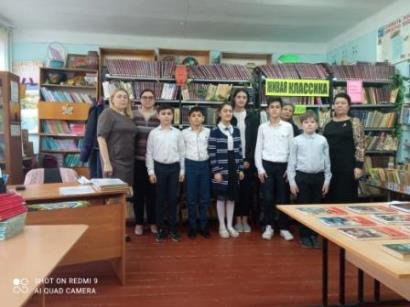  Обязательным условием конкурса являлось то, что  выбранные  учениками произведения должны быть вне школьной программы. Выбор был широк: прозвучали произведения: Вольта Суслова «Подзатыльник», 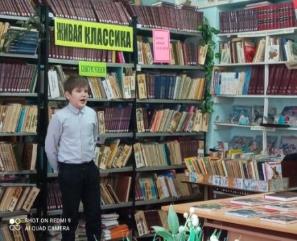 Ярослав ЖуковКонстантина Мелихана «Заслуженная оценка», 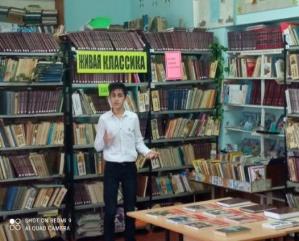 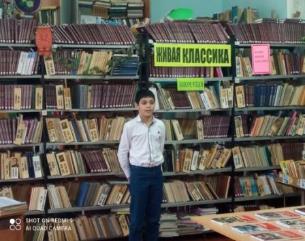                    Халилов Сабиржан                             Абдуллаев ЮсуфБориса Ганаго «Зеркало», 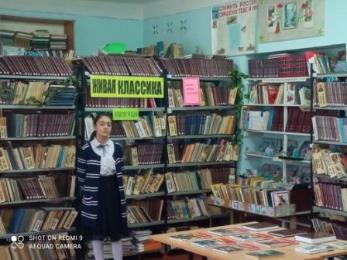 Хасанова МариямВиктора Розова «Дикая утка»,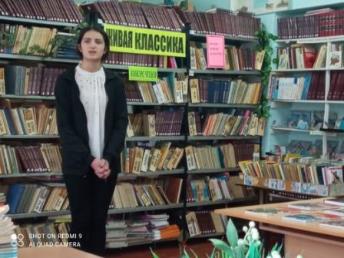 Мамедова Арзу и Стивена Ликока «Месть фокусника»,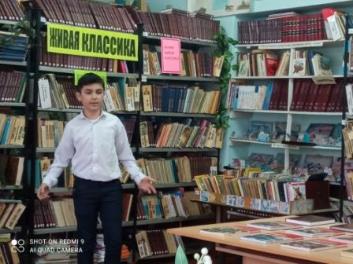 Дарбинян Виктор        Оценивание выступления каждого участника осуществлялось по 5-балльной шкале по следующим  критериям:-выбор текста произведения;-знание текста;-темп речи;-интонация;-артистизм исполнения;-регламент;-эмоциональное восприятие текста слушателями.Победителями школьного этапа конкурса «Живая классика» стали:1 место -  Арзу Мамедова (6класс) Виктор Розов «Дикая утка», Ярослав Жуков (5 класс) Вольт Суслов «Подзатыльник».2 место – Мариям Хасанова (6 класс) Борис Гонаго «Зеркало».3 место – Юсуф Абдуллаев (5 класс) Константин Мелихан «Заслуженная оценка».Им вручили Дипломы за победу на школьном этапе Всероссийского конкурса «Живая классика».Остальные участники были отмечены Грамотами за участие в Конкурсе.Организаторами школьного этапа Всероссийского конкурса юных чтецов «Живая классика» стали  учителя русского языка и литературы.Заместитель директора по ВР: Водяхина Н.Г.